Please write your NAME and your MEG grade below.Please make sure that you :Read the question repeatedly & INTERPRET IT correctly (verb (s) to tell you HOW to write; general topic are, the specific things within that area to be included); how many parts of the question are there; how many marks are available.Write clearly so work can be read! Write within the boxes (the summer papers are marked online and content outside boxes cannot be read!).IF you have time to, read through your work to check for content and quality.The volume of blood pumped around the body by the heart varies according to the intensity of exercise performed. Define stroke volume and give a resting value for the average adult.         (2 marks)……………………………………………………………………………………………………………………………………………………………………………………………………………………………………………………………………………………………………………………………………………………………………………………………………………………………………………………………………………………………………………………………………………………………………………………………………………………………………………………………………………………………………………….....Cardiac output increases during physical exercise. Explain how intrinsic control mechanisms cause cardiac output to increase during exercise.      (5 marks) ………………………………………………………………………………………………………………………………………………………………………………………………………………………………………………………………………………………………………………………………………………………………………………………………………………………………………………………………………………………………………………………………………………………………………………………………………………………………………………………………………………………………………………......………………………………………………………………………………………………………………………………………………………………………………………………………………………………………………………………………………………………………………………………………………………………………………………………………………………………………………………………………………………………………………………………………………………………………………………………………………………………………………………………………………………………………………......………………………………………………………………………………………………………………………………………………………………………………………………………………………………………………………………………………………………………………………………………………………………………………………………………………………………………………………………………………………………………………………………………Describe the changes that occur in the distribution of cardiac output as a performer moves from rest to exercise. Explain how the vasomotor centre controls this distribution.     (5 marks)…………………………………………………………………………………………………………………………………………………………………………………………………………………………………………………………………………………………………………………………………………………………………………………………………………………………………………………………………………………………………………………………………………………………………………………………………………………………………………………………………………………………………………......………………………………………………………………………………………………………………………………………………………………………………………………………………………………………………………………………………………………………………………………………………………………………………………………………………………………………………………………………………………………………………………………………………………………………………………………………………………………………………………………………………………………………………………………………………………………………………………………………………………………………………………………………………………………………………………………………………………………………………………………………………………………………………………………………………During the training run blood needs to be diverted away from nonessential organs to the working muscles. Explain how the vasomotor centre controls this distribution.   [3 marks]………………………………………………………………………………………………………………………………………………………………………………………………………………………………………………………………………………………………………………………………………………………………………………………………………………………………………………………………………………………………………………………………………………………………………………………………………………………………………………………………………………………………………………………………………………………………………………………………………………………………………………………………………………………………………………………………………………………………………………………………………………………………………………………………………………………………………………………………………………………………A long distance runner completes a 60 minute sub-maximal training run.  A cool down has a number of effects on the vascular system which aid the performer. One effect is the prevention of blood pooling. Identify other effects.                 [2 marks] ……………………………………………………………………………………………………………………………………………………………………………………………………………………………………………………………………………………………………………………………………………………………………………………………………………………………………………………………………………………………………………………………………………………………………………………………………………………………………………………………………………………The performer has moved from an anatomical position into the frontal raise.									(4)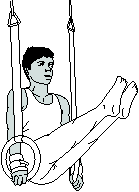 The gymnast in the figure above must keep his shoulders in a fixed position. Name two muscles in the rotator cuff group which aid the stability of the shoulder joint.  (2)…………………………………………………………………………………………………………………………………………………………….Flexibility training is an important component of a training programme.	PNF is one type of flexibility training. Describe PNF stretching.	 [3 Marks]……………………………………………………………………………………………………………………………………………………………………………………………………………………………………………………………………………………………………………………………………………………………………………………………………………………………………………………………………………………………………………………………………………………………………………………………………………………………………………………………………………………………………………………………………………………………………………………………………………………Name :Name :Name :Name :Name :MEG :MEG :Total    /26 %Grade Grade Staff Comments : +-Staff Comments : +-Staff Comments : +-Staff Comments : +-Staff Comments : +-Staff Comments : +-Staff Comments : +-Student Comments : Student Comments : Student Comments : Student Comments : Student Comments : Student Comments : Student Comments : Joint Joint Type Movement Agonist Antagonist Hip 